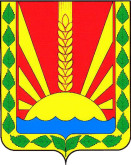 Собрание  представителеймуниципального района Шенталинский Самарской  областишестого созыва_________________________________________ж/д_ст. Шентала, ул. Советская, 33 тел. (8-84652) 2-30-34, ф.: 2-19-62e-mail: sobranie@shentala.su   http://www.duma.samreg.ru/shentalinsky/80/РЕШЕНИЕ         от  05.10.2021 года                                                                                      № 57Об одобрении проектов Соглашений о передаче Администрацией муниципального района Шенталинский Самарской области Администрациям сельских поселений муниципального района осуществления части полномочий по решению вопросов местного значения – предоставление  в 2021  году субсидий за счёт  средств бюджета сельских поселений муниципального района Шенталинский Самарской области гражданам, ведущим личное подсобное хозяйство на территории сельских поселений муниципального района Шенталинский Самарской области, в целях возмещения затрат в связи с производством сельскохозяйственной продукции в части расходов на содержание  крупного рогатого скота            В соответствии с частью 4 ст. 15 Федерального закона от 06.10.2003 № 131-ФЗ «Об общих принципах организации местного самоуправления в Российской Федерации», руководствуясь Уставом муниципального района Шенталинский Самарской области, Собрание представителей  муниципального района Шенталинский Самарской области РЕШИЛО:1. Одобрить проект Соглашения о передаче осуществления части полномочий по решению вопросов местного значения -  предоставление  в 2021  году субсидий за счёт  средств бюджета сельского поселения Артюшкино муниципального района Шенталинский Самарской области гражданам, ведущим личное подсобное хозяйство на территории сельского поселения Артюшкино муниципального района Шенталинский Самарской области, в целях возмещения затрат в связи с производством сельскохозяйственной продукции в части расходов на содержание  крупного рогатого скота (приложение № 1).2. Одобрить проект Соглашения о передаче осуществления части полномочий по решению вопросов местного значения -  предоставление  в 2021  году субсидий за счёт  средств бюджета сельского поселения Денискино муниципального района Шенталинский Самарской области гражданам, ведущим личное подсобное хозяйство на территории сельского поселения Денискино муниципального района Шенталинский Самарской области, в целях возмещения затрат в связи с производством сельскохозяйственной продукции в части расходов на содержание  крупного рогатого скота (приложение № 2).3. Одобрить проект Соглашения о передаче осуществления части полномочий по решению вопросов местного значения -  предоставление  в 2021  году субсидий за счёт  средств бюджета сельского поселения Каменка муниципального района Шенталинский Самарской области гражданам, ведущим личное подсобное хозяйство на территории сельского поселения Каменка муниципального района Шенталинский Самарской области, в целях возмещения затрат в связи с производством сельскохозяйственной продукции в части расходов на содержание  крупного рогатого скота (приложение № 3).4. Одобрить проект Соглашения о передаче осуществления части полномочий по решению вопросов местного значения - предоставление  в 2021  году субсидий за счёт  средств бюджета сельского поселения Канаш муниципального района Шенталинский Самарской области гражданам, ведущим личное подсобное хозяйство на территории сельского поселения Канаш муниципального района Шенталинский Самарской области, в целях возмещения затрат в связи с производством сельскохозяйственной продукции в части расходов на содержание  крупного рогатого скота (приложение № 4).5. Одобрить проект Соглашения о передаче осуществления части полномочий по решению вопросов местного значения - предоставление  в 2021  году субсидий за счёт  средств бюджета сельского поселения Салейкино муниципального района Шенталинский Самарской области гражданам, ведущим личное подсобное хозяйство на территории сельского поселения Салейкино муниципального района Шенталинский Самарской области, в целях возмещения затрат в связи с производством сельскохозяйственной продукции в части расходов на содержание  крупного рогатого скота (приложение № 5).6. Одобрить проект Соглашения о передаче осуществления части полномочий по решению вопросов местного значения - предоставление  в 2021  году субсидий за счёт  средств бюджета сельского поселения Старая Шентала муниципального района Шенталинский Самарской области гражданам, ведущим личное подсобное хозяйство на территории сельского поселения Старая Шентала муниципального района Шенталинский Самарской области, в целях возмещения затрат в связи с производством сельскохозяйственной продукции в части расходов на содержание  крупного рогатого скота (приложение № 6).7. Одобрить проект Соглашения о передаче осуществления части полномочий по решению вопросов местного значения - предоставление  в 2021  году субсидий за счёт  средств бюджета сельского поселения Туарма муниципального района Шенталинский Самарской области гражданам, ведущим личное подсобное хозяйство на территории сельского поселения Туарма муниципального района Шенталинский Самарской области, в целях возмещения затрат в связи с производством сельскохозяйственной продукции в части расходов на содержание  крупного рогатого скота (приложение № 7).8. Одобрить проект Соглашения о передаче осуществления части полномочий по решению вопросов местного значения - предоставление  в 2021  году субсидий за счёт  средств бюджета сельского поселения Четырла муниципального района Шенталинский Самарской области гражданам, ведущим личное подсобное хозяйство на территории сельского поселения Четырла муниципального района Шенталинский Самарской области, в целях возмещения затрат в связи с производством сельскохозяйственной продукции в части расходов на содержание  крупного рогатого скота (приложение № 8).9. Одобрить проект Соглашения о передаче осуществления части полномочий по решению вопросов местного значения - предоставление  в 2021  году субсидий за счёт  средств бюджета сельского поселения Шентала муниципального района Шенталинский Самарской области гражданам, ведущим личное подсобное хозяйство на территории сельского поселения Шентала муниципального района Шенталинский Самарской области, в целях возмещения затрат в связи с производством сельскохозяйственной продукции в части расходов на содержание  крупного рогатого скота (приложение № 9).10. Одобрить проект Соглашения о передаче осуществления части полномочий по решению вопросов местного значения - предоставление  в 2021  году субсидий за счёт  средств бюджета сельского поселения Васильевка муниципального района Шенталинский Самарской области гражданам, ведущим личное подсобное хозяйство на территории сельского поселения Васильевка муниципального района Шенталинский Самарской области, в целях возмещения затрат в связи с производством сельскохозяйственной продукции в части расходов на содержание  крупного рогатого скота (приложение № 10).11. Направить настоящее решение и проект указанного Соглашения для одобрения Собранием представителей сельских поселений муниципального района Шенталинский Самарской области.                                              12. Опубликовать настоящее решение в газете «Официальный вестник».       13. Настоящее решение вступает в силу со дня его официального опубликования.Глава муниципального района Шенталинский                                  А. М. ЛемаевПредседатель Собрания представителеймуниципального района Шенталинский                                            А.Ю. Марченко